新しいこと／既に行っていること、分野・年齢・活動の規模に関わらずご相談いただけます。那珂川市在住・在勤を問いません。まずあなた自身についてやあなたが考えている“まちの活力向上”のイメージについて教えてください。以下の質問は、ともに“まちの活力向上”に向けた取り組み方法を考えていく上でとても重要な情報となります。できるだけ明確にしっかりと想いをお伝え下さい。書き方が難しい・分からないという方は、まち活UP事務局までお気軽にお問い合わせください。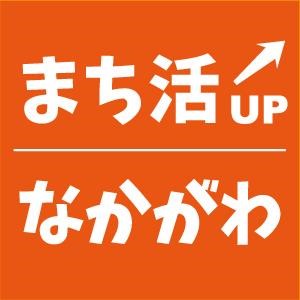 質問１：あなたが「チャレンジしたい」と思っていることはどんなことですか？ 那珂川との関わりや、那珂川での展開のイメージなども合わせてご記入ください。質問２：あなたの「チャレンジしたい」ことの先に、どんな「（那珂川・あなたの）活力アップ」がありますか？ 質問３：実現に向けてあなたがチカラを発揮できる部分（経験・スキル）はどんなところですか？ 質問４：実現に向けて足りない部分はどんなところですか？ 質問５：実現に向けて、現在、あなたが「まず一步」進めようとしていることは何ですか？ ご氏名　　　　　　　　　　　　　　　　　　所属名（あれば）                                                    .電話番号（必須）　　　　　　　　　　　　　メールアドレス（必須）　　　　　　　　　　　　　　　　　.【投函箱設置箇所】市役所地域づくり課（平日 8:30〜17:00）／博多南駅前ビル1Fインフォメーション（10:00〜19:00）提出方法は３通り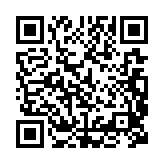 まち活UPなかがわ事務局までメールでフォームより入力投函箱に投函お問い合わせ先まち活UPなかがわ事務局まで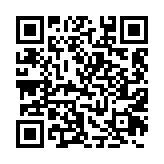 mail toiawase@machikatsuup.comまたはお問合せフォームから